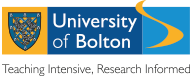 One Hundred Year Anniversary of the Great War Award application 2019/20	(formerly the One Hundred Year Anniversary of the Great War Endowment Application)Application formI am to commence my first Higher Education (H.E.) or Access to Higher Education course of study from September 2019 at University of Bolton. I wish to be considered for the One Hundred Year Anniversary of the Great War Award of a maximum of £500 per academic year and believe I fulfil the following criteria:Please tick all that apply	I confirm that I have completed a minimum of 3 years military service since my eighteenth birthday within the British Armed Forces.	I will be studying full-time.	I confirm that I have enclosed evidence of previous military service (discharge papers/military service retired)	I confirm that I require any award paid directly to a nominated bank account,	Or…. 	I confirm that I require any award paid as a tuition fee waiver.One Hundred Year Anniversary of the Great War Award DATA PROTECTION STATEMENTThis statement sets out what the University will do with the information that it collects from you during the One Hundred Year Anniversary of the Great War Award application process and throughout the life of the award (including all information relating to the award application and, as applicable, any subsequent award made).Information (including ‘personal data’ as defined under the Data Protection Act 1998) that you supply to the University will be used to process your application. The University will also use the information for the purposes of audit, evaluation and assessment including monitoring the fairness of application decisions. The information you provide may be disclosed for these purposes only to individuals and organisations connected with the University, including selected third party funding partners or sponsors.  All personal data will be collected, stored and processed by or on behalf of the University in accordance with the Data Protection Act 1998.I confirm that I have read and understood the University Data Protection Statement above and I give my consent to the University to process and share my personal information and documentation for the above purpose. Please return your completed form, together with evidence to:Ms Karen Bentley, Student Funding Advisor, or the Bursaries and Scholarships Advisor Mrs Carol Gray, Student Centre, University of Bolton, Deane Road, Bolton BL3 5AB.Telephone: 01204 903497/01204 903499	Email: studentfunding@bolton.ac.uk Deadline for 2019/20 applications: 31st May 2020Bursary payments are subject to continuing and satisfactory attendance on the course of study, and will be terminated if the student withdraws, transfers to another institution, fails their programme of study, or interrupts or suspends their studies.Please note all information within this form is provisional and subject to change.Last updated 24/07/18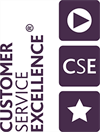 First Name:First Name:Familyname:Address:Address:Postcode:University Student Number:University Student Number:UCAS Reference Number:Email AddressDaytime telephone number:Daytime telephone number:Daytime telephone number:Signature:Date: